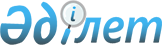 О внесении изменений в постановление Правительства Республики Казахстан от 9 октября 2012 года № 1280 "Об утверждении Правил формирования и использования региональных стабилизационных фондов продовольственных товаров, признании утратившими силу некоторых решений Правительства Республики Казахстан и о внесении дополнения в постановление Правительства Республики Казахстан от 26 февраля 2009 года № 220 "Об утверждении Правил исполнения бюджета и его кассового обслуживания"
					
			Утративший силу
			
			
		
					Постановление Правительства Республики Казахстан от 12 марта 2014 года № 225. Утратило силу постановлением Правительства Республики Казахстан от 20 февраля 2020 года № 72
      Сноска. Утратило силу постановлением Правительства РК от 20.02.2020 № 72.
      Правительство Республики Казахстан ПОСТАНОВЛЯЕТ:
      1. Внести в постановление Правительства Республики Казахстан от 9 октября 2012 года № 1280 "Об утверждении Правил формирования и использования региональных стабилизационных фондов продовольственных товаров, признании утратившими силу некоторых решений Правительства Республики Казахстан и о внесении дополнения в постановление Правительства Республики Казахстан от 26 февраля 2009 года № 220 "Об утверждении Правил исполнения бюджета и его кассового обслуживания" (САПП Республики Казахстан, 2012 г., № 74, ст. 1075) следующие изменения:
      1) в Правилах формирования и использования региональных стабилизационных фондов продовольственных товаров, утвержденных указанным постановлением:
      пункт 19 изложить в следующей редакции:
      "19. Фиксированная цена на продовольственный товар для проведения закупочных интервенций устанавливается решением Комиссии на уровне рыночной.
      При формировании стабилизационного фонда закуп продовольственных товаров в целях исключения посредников осуществляется в приоритетном порядке у отечественных товаропроизводителей.";
      пункт 48 изложить в следующей редакции:
      "48. Реализация продовольственных товаров стабилизационного фонда для товарных интервенций, освежения продовольственных товаров осуществляется специализированной организацией через собственные точки сбыта и (или) торговые сети, с которыми предварительно были заключены договоры о реализации с оговоренной торговой надбавкой, а также перерабатывающим предприятиям для производства социально значимых продовольственных товаров.
      При этом цена готового продовольственного товара, произведенного перерабатывающим предприятием, не должна превышать его предельно допустимой розничной цены и должна быть оговорена в договоре о реализации, заключенном специализированной организацией с перерабатывающим предприятием.";
      2) в приложении к указанным Правилам:
      в разделе 4. "Обязательства сторон":
      в пункте 2:
      подпункт 3) изложить в следующей редакции:
      "3) в целях исключения посредников в приоритетном порядке осуществлять закуп продовольственных товаров у отечественных товаропроизводителей;";
      подпункт 5) изложить в следующей редакции:
      "5) реализовывать продовольственные товары стабилизационного фонда через собственные точки сбыта и (или) торговые сети, с которыми предварительно был заключен договор о реализации с оговоренной торговой надбавкой, а также перерабатывающим предприятиям для производства социально значимых продовольственных товаров.
      При этом цена готового продовольственного товара, произведенного перерабатывающим предприятием, не должна превышать его предельно допустимой розничной цены и должна быть оговорена в договоре о реализации, заключенном специализированной организацией с перерабатывающим предприятием;".
      2. Настоящее постановление вводится в действие со дня его первого официального опубликования.
					© 2012. РГП на ПХВ «Институт законодательства и правовой информации Республики Казахстан» Министерства юстиции Республики Казахстан
				
Премьер-Министр
Республики Казахстан
С. Ахметов